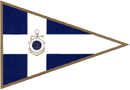 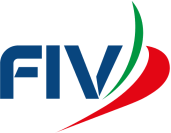 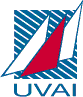 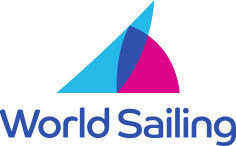 LEGA NAVALE ITALIANASez. di BRINDISI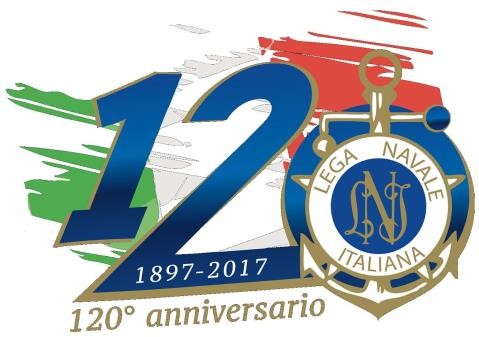 BANDO DI REGATA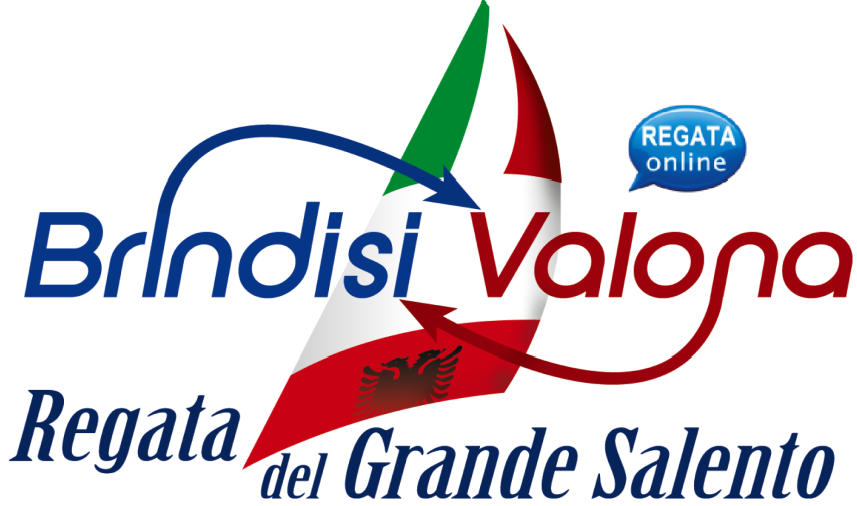 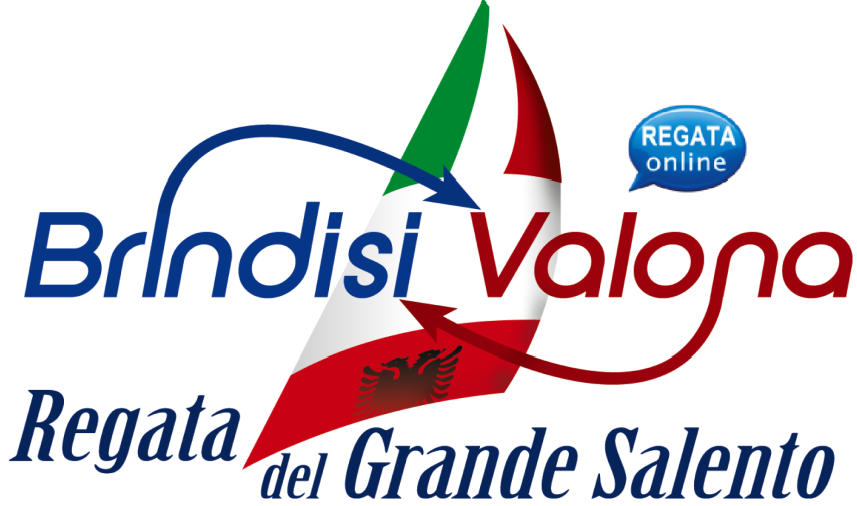 Trofeo dell'Accoglienza X edizioneTrofeo “Mirko Gallone” III edizione10 – 11 luglio 2021ORGANIZZAZIONE:L.N.I. Sezione di BrindisiLungomare A. Vespucci, 2 - 72011 BrindisiTel +39 0831 412114 Email: segreteria@leganavalebrindisi.itI partecipanti alle attività di regata sono consapevoli delle prescrizioni in materia di contenimento e contrasto della diffusione del COVID-19, inserite nel protocollo della Federazione Italiana Vela, che si impegnano a seguire nella consapevolezza che eventuali comportamenti contrari a queste specifiche disposizioni, saranno rilevati e denunciati agli organi competenti da parte del Comitato Organizzatore.La notazione "[NP]" in una regola indica che una barca non può protestare contro un'altra barca per aver infranto quella regola. Ciò modifica la RRS 60.1(a).La notazione "[DP]" in una regola significa che la penalità per l’infrazione della regola può, a discrezione del Comitato per le Proteste, essere inferiore alla squalifica.Significato delle altre abbreviazioniBdR: Bando di regata	LOA: “Lenght OverAll” - lunghezza fuoritutto	CDL: Class Division Length	NIPAM: Norme internazionali per prevenire gli abbordi in mareCdP: Comitato delle Proteste	IdR: Istruzioni di regataCdR: Comitato di Regata	OSR: Offshore Special RegulationCO: Comitato organizzatore	RRS: Regole di regata della velaFIV: Federazione Italiana Vela	WS: World SailingREGOLELa regata sarà disputata applicando i seguenti regolamenti:le regole definite nel RRS WS 2021-2024;[DP] [NP] il “PROTOCOLLO DI REGOLAMENTAZIONE DELLE MISURE PER IL CONTRASTO ED IL CONTENIMENTO DELLA DIFFUSIONE DEL COVID-19 NELLE SOCIETÀ E ASSOCIAZIONI SPORTIVE AFFILIATE”, versione del 2 marzo 2021 o successive – da qui in avanti indicato come “PROTOCOLLO”, reperibile al seguente indirizzo: https://bit.ly/3d8fSxi. La penalità per una infrazione al Protocollo potrà essere minimo del 20% sino alla squalifica, a secondo della gravità dell'infrazione commessa. La percentuale sarà calcolata rispetto alla posizione d’arrivo della barca in tutte le prove di giornata in cui è stata commessa l’infrazione, oppure rispetto alla posizione acquisita nella giornata più prossima a quando è stata commessa l’infrazione;[DP] [NP] il “piano di prevenzione al contagio da COVID-19” della manifestazione, allegato al presente BdR;la normativa FIV per la vela d’altura 2021, reperibile al seguente indirizzo: https://bit.ly/3wHz8JE;le WS OSR 2020-2021 (reperibili all’indirizzo: https://bit.ly/3a6QoP0) per le regate di categoria 3, con le seguenti variazioni:obbligo di apparato radio VHF, con almeno i canali 16 e 72,obbligo di zattera autogonfiabile (OSR 4.20);esenzione dall’obbligo del Transponder AIS, anche se il CO ne raccomanda vivamente l’utilizzo (OSR 3.29.13);Una traduzione in italiano della lista completa delle dotazioni obbligatorie è reperibile sul sito dell’UVAI al seguente indirizzo: https://bit.ly/3wHCuwe; si raccomanda a tutti i regatanti di prenderne visione;il presente BdR, le IdR e le successive eventuali modifiche e/o comunicati del CdR o del CdPdalle ore 20:00 alle ore 05:30, le NIPAM (reperibili all’indirizzo https://bit.ly/2OKpqoQ) sostituiscono le RRS della Parte 2;il regolamento per le classi a rating ORC Regulations 2021, reperibile all’indirizzo: https://bit.ly/3dcHCB0;il regolamento del Campionato Zonale Offshore 2021, bandito dal Comitato dell’VIII Zona FIV, reperibile sul sito  www.ottavazona.org.ISTRUZIONI DI REGATALe IdR saranno disponibili dalle ore 19:30 del 09 luglio 2021 sull’Albo Ufficiale dei Comunicati Online di cui alla successiva regola 3 e distribuite agli armatori nel corso del breafingCOMUNICATII comunicati del CO, del CdR e del CdP, così come le classifiche e altri documenti della manifestazione saranno affissi presso la segreteria della LNI Brindisi e saranno inoltrati anche tramite il canale dell’applicazione WhatsApp del quale si darà eventuale opportuna comunicazione.ELEGGIBILITÀ E ISCRIZIONELa regata è aperta alle imbarcazioni monoscafo in regola con le normative vigenti per la navigazione “senza limiti dalla costa” in vigore nel paese di appartenenza, in possesso di un valido certificato ORC International o ORC Club.Potranno essere ammesse esclusivamente le imbarcazioni con l’omologazione CE A o B o, per quelle costruite prima del giugno 1996, le imbarcazioni che produrranno un adeguato documento che certifichi le doti marine dell’imbarcazione equivalenti a quelle dell’omologazione CE A o B.La divisione in Classi “Categorie” seguirà quanto specificato nella parte seconda della normativa FIV per la vela d’altura 2021, di cui alla precedente regola 1.4.Le imbarcazioni con i requisiti di idoneità potranno iscriversi alla regata esclusivamente online scaricando la modulistica dal sito https://www.leganavalebrindisi.it/ reinviandola debitamente compilata all’indirizzo segreteria@leganavalebrindisi.it allegando tutta la documentazione richiesta, ovverocertificato di stazza ORC 2021;modulo “Responsabilità e Liberatorie” per le imbarcazioni italiane, licenza per l’esposizione di pubblicità in uso al concorrente, ove ricorra;copia della polizza assicurativa RCT estesa anche alla partecipazione a regate (con massimale minimo di € 1.500.000,00);abilitazione al comando di imbarcazioni a vela, con motore ausiliario, per la navigazione senza limiti dalla costa  dello skipper;delega dell’armatore per il suo rappresentante a bordo nel caso l’armatore stesso non partecipi alla regata;ricevuta versamento del bonifico effettuato per il pagamento della quota di iscrizione, come specificato nella regola 5;modulo “lista equipaggio” con numero di tessera FIV 2021 di tutti i membri dell’equipaggio e dell’armatore (se non facente parte dell’equipaggio).Copia delle tessere FIV 2021 di tutti i membri dell’equipaggio e dell’armatore (se non facente parte dell’equipaggio).Le iscrizioni dovranno pervenire entro le ore 10:00 del giorno 09 luglio 2021 e non potranno essere accettate iscrizioni oltre tale termine.[DP] [NP] Alle imbarcazioni potrà essere richiesto di tenere a bordo un dispositivo di tracciamento del percorso o, in alternativa, di installare un’applicazione sul proprio smartphone in grado di registrare il percorso effettuato: tali tracciati dovranno essere facilmente esportabili nel formato .gpx e prontamente forniti, su richiesta, al CO o al CdR.Come da regola RRS 76, precisandone la ragione, il CO e/o il CdR possono rifiutare o cancellare l’iscrizione di una barca o escludere un concorrente.QUOTA DI ISCRIZIONELe quote di iscrizione sono differenziate in base al periodo nel quale viene effettuato il pagamento secondo il seguente schema:Per la determinazione del periodo nel quale è stato effettuato il pagamento, farà fede la ricevuta del bonifico emessa dall’istituto di credito del concorrente.Il pagamento potrà essere effettuato esclusivamente tramite bonifico bancario alle seguenti coordinate bancarie: IBAN IT25P0526215902CC0751228609 Banca Popolare Pugliese entro il termine suddetto. Nell’eventualità di un annullamento o di rinvio della manifestazione a causa della pandemia COVID-19 le quote d’iscrizione saranno rimborsate su richiesta degli armatori.EQUIPAGGIO: LIMITAZIONI E VARIAZIONITutti i partecipanti dovranno essere tesserati FIV per il 2021, con tessera regolarmente vidimata nella parte delle prescrizioni sanitarie. I partecipanti di nazionalità non italiana dovranno rispettare le normative dei loro rispettivi paesi.I minori potranno partecipare come equipaggio solo dopo il compimento del 12o anno di età.STAZZA: CONTROLLI E VARIAZIONI ATTREZZATURAGli armatori, in conformità a quanto disposto dalla regola RRS 78, hanno l’obbligo di verificare e mantenere la propria imbarcazione conforme ai certificati di stazza o rating che hanno presentato all’atto dell’iscrizione ed in base ai quali regatano; tale obbligo si applica anche alle dotazioni di sicurezza OSR necessarie per la tipologia di regata. Controlli potranno essere disposti, prima, durante o dopo la regata.Le imbarcazioni devono esporre numeri velici in conformità alla RRS 77 e tali numeri devono coincidere con quelli dichiarati al momento dell’iscrizione; richieste di cambio numero velico potranno essere inoltrate al CdR tramite l’apposito modulo reperibile sull’Albo Ufficiale dei Comunicati entro le ore 18:00 del giorno 09 luglio 2021 e dovranno essere approvate dal CdR.Una barca noleggiata o prestata può esporre lettere nazionali o un numero velico in violazione delle sue Regole di Classe, a condizione che il CdR abbia approvato l’identificazione della sua vela entro le ore 18:00 del giorno 09 luglio 2021Richieste di cambio attrezzatura dovranno essere inoltrate al CdR tramite l’apposito modulo reperibile sull’Albo Ufficiale dei Comunicati entro le ore 18:00 del giorno 09 luglio 2021e dovranno essere approvate dal CdR.PUBBLICITÀAi sensi della Regulation 20 di World Sailing la pubblicità è libera.Le imbarcazioni che espongono pubblicità devono presentare all’atto dell’iscrizione la relativa licenza valida, rilasciata dalla FIV o dalla Federazione di appartenenza, ove ricorra.Il CO può richiedere che tutte le imbarcazioni espongano una o più bandiere degli sponsor della manifestazione e/o degli adesivi su ogni lato della prua, per tutta la durata della manifestazione. Le bandiere e gli adesivi saranno forniti dall’organizzazione.Il CO si riserva la possibilità di non accettare l’iscrizione di imbarcazioni recanti sponsor degli armatori se incompatibili con i principi che regolano lo sport della vela e con gli sponsor della regataPROGRAMMAPERCORSOIl percorso da svolgere è da Brindisi all’isola di Saseno e ritorno, è lungo 125 miglia ca., è lasciato libero alla scelta dei concorrenti.I passaggi obbligati sono:dopo la partenza è fatto obbligo, di non intralciare l’ingresso/uscita delle navi dal porto rispettando le ordinanze locali, e di lasciare il segnalamento del trombillo a dritta;circumnavigare l’isola di Saseno in senso orario, lasciando l’isola di Saseno a dritta per fare ritorno al porto di Brindisi.La linea di partenza è costituita da una boa di colore giallo o arancione e la barca giuria, ed ubicata all’esterno del porto di Brindisi, come indicato nello stralcio di carta nautica allegato e deve essere attraversata navigando da Ovest verso Est. La linea di arrivo coincide con la linea di partenza percorrendola da Est ad Ovest.SISTEMA DELLE PENALITÀLa RRS 44.1 è modificata nel senso che i due giri di penalità sono sostituiti da un giro di penalità.ORMEGGISaranno resi disponibili gratuitamente, presso la Lega Navale Italiana sezione di Brindisi, esclusivamente alle imbarcazioni che avranno regolarizzato l’iscrizione alla regata, anche relativamente alla tassa d’iscrizione, entro le ore 18:30 di sabato 3 luglio 2021 e che entro tale termine ne avranno fatto richiesta scritta all’indirizzo email segreteria@leganavalebrindisi.itL’ospitalità, soggetta a limitazione dei posti disponibili, non potrà eccedere il periodo dal 3 luglio al 17 luglio 2021. “Responsabilità e Liberatorie”. L’ospitalità non corrisponde alla presa in custodia delle imbarcazioni da parte della Lega Navale Italiana, Sezione di Brindisi, che rimarranno sotto esclusiva responsabilità di armatori e skipper, PROTEZIONE DEI DATI (PRIVACY) E LIBERATORIE13.1.I dati personali saranno soggetti al trattamento specificato nel modulo “Responsabilità e Liberatorie”.13.2.I Concorrenti concedono pieno diritto e permesso al CO di pubblicare e/o trasmettere tramite qualsiasi mezzo mediatico, ogni fotografia o ripresa filmata di persone o barche durante l’evento e tutto quanto possa essere usato per i propri scopi editoriali o pubblicitari o per informazioni digitali e/o stampate.DICHIARAZIONE DI RISCHIOLa RRS 3 cita: "La responsabilità della decisione di una barca di partecipare a una prova o di rimanere in regata è solo sua." Pertanto partecipando a questo evento ogni regatante concorda e riconosce che la vela è un'attività potenzialmente pericolosa che comporta dei rischi. Questi rischi includono la possibilità di affrontare forti venti e mare mosso, improvvisi cambiamenti del meteo, guasti/danni alle attrezzature, errori di manovra della barca, scarsa marineria da parte di altre barche, perdita di equilibrio dovuta all’instabilità del mezzo e affaticamento con conseguente aumento del rischio di lesioni. E’ insito nello sport della vela il rischio di lesioni permanenti e gravi o la morte per annegamento, trauma, ipotermia o altre cause.Soltanto ciascuna imbarcazione sarà responsabile della propria decisione di partire o portare a termine la regata; i concorrenti, pertanto, partecipano alla regata a loro rischio e pericolo e sotto la loro personale responsabilità a tutti gli effetti. Gli organizzatori declinano ogni responsabilità per danni che possano subire persone o cose, sia a terra che in acqua, in conseguenza della loro partecipazione alla regata di cui al presente bando. L'averne accettato l'iscrizione non rende responsabile il CO della idoneità dell’imbarcazione, né di quella dell’equipaggio, alla partecipazione alla regata. Sarà esclusiva competenza degli armatori o dei responsabili a bordo decidere se, in base alle capacità dell’equipaggio e/o delle condizioni meteorologiche ed a tutto quanto altro debba essere previsto da un buon marinaio, se uscire in mare e partecipare alla regata ovvero di portarla a compimento, terminando il percorso. Durante la regata non è prevista ulteriore assistenza in mare oltre a quella dell’Autorità Marittima.ASSICURAZIONETutte le imbarcazioni dovranno essere dotate dell’Assicurazione RCT, con estensione alla partecipazione a regate e massimale non inferiore a € 1.500.000, indipendentemente dai cavalli fiscali della loro motorizzazione.Poiché la regata d'altura prevede una navigazione notturna è vivamente raccomandata un’adeguata copertura assicurativa supplementare per tutti i membri dell’equipaggio imbarcati.CLASSIFICHE E PREMIIl Trofeo “Mirko Gallone” sarà assegnato all’imbarcazione prima classificata in tempo compensato nella classifica generale; Il Trofeo “dell’Accoglienza” sarà assegnato all’imbarcazione prima classificata in tempo reale.Verranno premiate le prime 3 imbarcazioni della categoria ORC e le prime 3 della categoria Gran Crociera Per eventuali raggruppamenti potranno essere previsti ulteriori premi, come verrà determinato dal CO.La classifica sarà calcolata tramite il compenso dei tempi con il sistema “Time on Distance” e il Comitato di Regata adotterà l’uso del compenso fisso GPH o ALTURA. Il Comitato Organizzatoreperiodoquotafino alle 12:00 del 27 giugno 2021170 €dalle h09:00 del 29 giugno 2021 alle h10:00 del 09 luglio 2021200 €09 luglio 2021 – ore 19:30Breafing di partenza – LNI Brindisi10 luglio 2021 – ore 8.30Partenza della regata11 luglio 2021 – ore 19.30Cerimonia di premiazione presso LNI Brindisi